Анализ анкетирования преподавателей медицинского факультетаКафедры: Фармацевтической химии и технологии лекарственных средств.                                                    2022-2023гУчаствовали: 38Составлены вопросы председателем УМС. Опросник состоит из 35 вопросов.Из них 9 вопросов – об общей деятельности; 3 вопроса – по научной деятельности; 3 вопроса о миссии и стратегии программы; 4 вопроса – о поддержке вуза; 5 вопросов – о маттехбазе; 4 вопросов- о внутренней среде коллектива; 4 вопроса по улучшению образовательного процесса; 1- по дополнительному обслуживанию, 1-предложения по улучшению образовательного процесса; 1- по улучшению всего факультета.Уважаемые коллеги!Просим Вас ответить на предложенные вопросы. Анкета анонимна, данные исследования будут представляться в обобщенном виде. В каждом вопросе (строке таблицы) допускается только один ответ (кроме случая, отдельно указанного в вопросе).Укажите свой возраст	лет38 ответа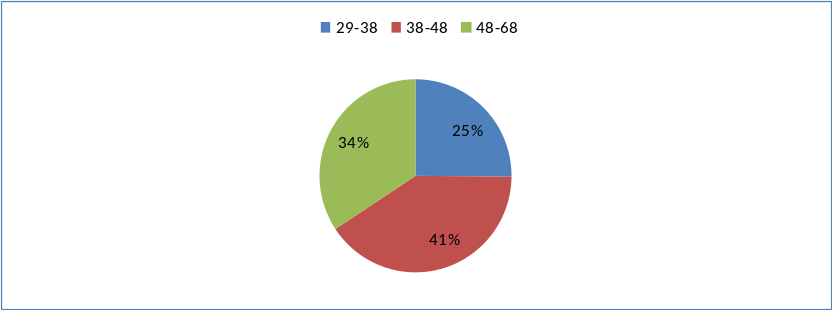 1)-10 ответов (25%)	2)-15 ответов (41%)	3)-13 ответов (34%)